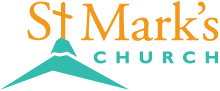 580 Hilltop Drive, Chula Vista, CA 91910Teléfono: 619-427-5515 |Website: www.StMarksChulaVista.org Domingo 8 de Mayo, 2022¡Bienvenidos a la cena del Señor!Saludo EvangélicoL: Que la gracia de nuestro Señor Jesucristo, el amor de Padre y la comunión del Espíritu Santo sea con todos ustedes. C: Y con tu Espíritu.L: En el nombre del Padre, del Hijo, y del Espíritu Santo. Amén.Oración del díaL: Todo poderoso Dios, Padre de toda misericordia, que despertaste de la muerte al Gran Pastor de tus ovejas, concédenos tu Espíritu Santo, a fin de que conozcamos la voz de nuestro Pastor y lo sigamos. Para que ni el pecado ni la muerte nos arrebate de tu mano; por Jesucristo, tu Hijo, que vive y reina contigo y con el Espíritu Santo, siempre un solo Dios, por los siglos de los siglos. Amen.  C. Amén.“Hoy Es Día Del Señor”1Venimos al altar en este día,Hoy es el día del Señor.Venimos al altar en armonía,Cantando alabanzas al Señor.=Coro=Queremos escuchar su palabra que es verdad,En ella cada día he de confiar.Queremos participar de la cena del SeñorÉl siempre nos invita con amor.2 Venimos al altar en este día,Hoy es el día del Señor.Venimos al altar en armonía,Cantando alabanzas al Señor.=Coro=Queremos escuchar su palabra que es verdad,En ella cada día he de confiar.Queremos participar de la cena del SeñorÉl siempre nos invita con amor,Él siempre nos invita con amor,Él siempre nos invita con amor.Tiempo Para Los NiñosConfesiónL: Hermanos: 8 Si decimos que no tenemos pecado, nos engañamos a nosotros mismos y no tenemos la verdad. 9 Si confesamos nuestros pecados, Dios, que es fiel y justo, nos los perdonará y nos limpiará de toda maldad. 1 Juan 1:8-10  L: Confesemos nuestros pecados contra Dios y contra nuestro prójimo.C: Misericordioso Dios, confesamos que hemos pecado contra ti.  No te hemos amado de todo corazón, no hemos amado a nuestro prójimo como a nosotros mismos. Por amor de tu hijo Jesucristo ten piedad de nosotros. Perdónanos, renuévanos y dirígenos por medio de tu Santo Espíritu para gloria de tu nombre. Amén.AbsoluciónL: Escuchen las buenas nuevas de Dios. Por la muerte y gloriosa resurrección de Cristo, tus pecados son perdonados y Dios ya no los recuerda. C: Amén, gloria a Dios.Salmo Responsorial 2323 El Señor es mi pastor, nada me falta;
2 en verdes pastos me hace descansar. Junto a tranquilas aguas me conduce;
3 me infunde nuevas fuerzas. Me guía por sendas de justicia por amor a su nombre.4 Aun si voy por valles tenebrosos, no temo peligro alguno porque tú estás a mi lado; tu vara de pastor me reconforta.5 Dispones ante mí un banquete en presencia de mis enemigos. Has ungido con perfume mi cabeza; has llenado mi copa a rebosar.6 La bondad y el amor me seguirán todos los días de mi vida; y en la casa del Señor habitaré para siempre.“Te Alabo”1 Yo te alabo, Mi Señor yo te alaboPorque Tú eres el todo para miPorque junto a Ti voy caminandoPorque siento tu presencia en mi ser=Coro=Te alabo, Te alaboY mi alma no se cansa de alabarteTe alabo, Te alaboMientras vida exista en mi ser2 Hay veces que el enemigo quiere,Volver a mi vida cautivar,Y el Espíritu Santo que es mi guíaMe sostiene y no me deja claudicar=Coro=Te alabo, Te alaboY mi alma no se cansa de alabarteTe alabo, Te alaboMientras vida exista en mi serMientras vida exista en mi serPRIMERA LECTURA: Hechos 9:36-4336 Había en Jope una discípula llamada Tabita (que traducido es Dorcas[a]). Esta se esmeraba en hacer buenas obras y en ayudar a los pobres. 37 Sucedió que en esos días cayó enferma y murió. Pusieron el cadáver, después de lavarlo, en un cuarto de la planta alta. 38 Y como Lida estaba cerca de Jope, los discípulos, al enterarse de que Pedro se encontraba en Lida, enviaron a dos hombres a rogarle: «¡Por favor, venga usted a Jope en seguida!»39 Sin demora, Pedro se fue con ellos, y cuando llegó lo llevaron al cuarto de arriba. Todas las viudas se presentaron, llorando y mostrándole las túnicas y otros vestidos que Dorcas había hecho cuando aún estaba con ellas.40 Pedro hizo que todos salieran del cuarto; luego se puso de rodillas y oró. Volviéndose hacia la muerta, dijo: «Tabita, levántate». Ella abrió los ojos y, al ver a Pedro, se incorporó. 41 Él, tomándola de la mano, la levantó. Luego llamó a los creyentes y a las viudas, a quienes la presentó viva. 42 La noticia se difundió por todo Jope, y muchos creyeron en el Señor. 43 Pedro se quedó en Jope un buen tiempo, en casa de un tal Simón, que era curtidor.L: Hermanos y hermanas, esta es la palabra de Dios. C: Te alabamos Señor.SEGUNDA LECTURA: Apocalipsis 7:9-179 Después de esto miré, y apareció una multitud tomada de todas las naciones, tribus, pueblos y lenguas; era tan grande que nadie podía contarla. Estaban de pie delante del trono y del Cordero, vestidos de túnicas blancas y con ramas de palma en la mano. 10 Gritaban a gran voz: ¡La salvación viene de nuestro Dios, que está sentado en el trono, y del Cordero!11 Todos los ángeles estaban de pie alrededor del trono, de los ancianos y de los cuatro seres vivientes. Se postraron rostro en tierra delante del trono, y adoraron a Dios 12 diciendo: ¡Amén! La alabanza, la gloria, la sabiduría, la acción de gracias, la honra, el poder y la fortaleza son de nuestro Dios por los siglos de los siglos. ¡Amén!13 Entonces uno de los ancianos me preguntó:—Esos que están vestidos de blanco, ¿quiénes son, y de dónde vienen?14 —Eso usted lo sabe, mi señor —respondí.Él me dijo:—Aquellos son los que están saliendo de la gran tribulación; han lavado y blanqueado sus túnicas en la sangre del Cordero.
15 Por eso están delante del trono de Dios, y día y noche le sirven en su templo; y el que está sentado en el trono les dará refugio en su santuario. 
16 Ya no sufrirán hambre ni sed. No los abatirá el sol ni ningún calor abrasador.
17 Porque el Cordero que está en el trono los pastoreará y los guiará a fuentes de agua viva; y Dios les enjugará toda lágrima de sus ojos.L: Hermanos y hermanas, esta es la palabra de Dios. C: Te alabamos Señor.SANTO EVANGELIO: Juan 10:22-3022 Por esos días se celebraba en Jerusalén la fiesta de la Dedicación.  Era invierno, 23 y Jesús andaba en el templo, por el pórtico de Salomón. 24 Entonces lo rodearon los judíos y le preguntaron:—¿Hasta cuándo vas a tenernos en suspenso? Si tú eres el Cristo, dínoslo con franqueza.25 —Ya se lo he dicho a ustedes, y no lo creen. Las obras que hago en nombre de mi Padre son las que me acreditan, 26 pero ustedes no creen porque no son de mi rebaño. 27 Mis ovejas oyen mi voz; yo las conozco y ellas me siguen. 28 Yo les doy vida eterna, y nunca perecerán, ni nadie podrá arrebatármelas de la mano. 29 Mi Padre, que me las ha dado, es más grande que todos; y de la mano del Padre nadie las puede arrebatar. 30 El Padre y yo somos uno.L: Hermanos y hermanas, esta es la palabra de Dios. C: Te alabamos Señor.REFLEXIÓN“Jesús El Buen Pastor.”=Coro=El Señor es mi pastor,la vida ha dado por mí;yo su voz he de escuchary suyo siempre seré 1Yo soy el buen pastor,doy la vida a mis ovejas,por su nombre yo las llamoy con gran amor me siguen.=Coro=2 Yo no soy el mercenarioQue abandona a las ovejasCuando ve venir al loboQue las mata y las dispersa=Coro=3Mis ovejas mi voz oyeny me siguen por doquiera.Yo les doy la vida eternay ellas no verán la muerte.=Coro=El Señor es mi pastor,la vida ha dado por mí;yo su voz he de escuchary suyo siempre seré y suyo siempre seréy suyo siempre seréOración de Intercesión“Señor, Escucha a Tu Gente Orando”Señor escucha a tu gente orando,Señor envía tu Espíritu aquí,Señor escucha a tu gente orando,Danos fe, danos paz, danos tu amor.Señor escucha a tu gente orando,Señor envía tu Espíritu aquí,Señor escucha a tu gente orando,Danos fe, danos paz, danos tu amor. L: Señor en tu bondad C: Escucha nuestra oración.Saludo y La PazL: Nuestro Señor Jesucristo dijo: La paz os dejo, la paz os doy. Que la paz de Nuestro Señor sea con todos ustedes. C: Y con tu Espíritu. OfrendaCada Uno Debe Dar Según Lo Que Haya Decidido En Su Corazón, No De Mala Gana, Ni Por Obligación, Porque Dios Ama Al Que Da Con Alegría. 2Corintios 9:7“Esto Que Te Doy”Esto que te doy,No solo yo Señor, Esta voz también es de mi hermano,Es la unión, la paz y orden.La armonía y felicidad,Es un canto en comunidad.Toma mi vida,Ponla en tu corazón,Dame tu mano y llévame.Cambia mi pan en tu carneY mi vino en tu sangre,Y a mi Señor, renuévame,Límpiae y sálvame.☩ Santa Comunión ☩L: El Señor sea con ustedes. C: Y con tu Espíritu.L: Elevemos nuestros corazones dando gracias al Señor nuestro Dios porque es bueno justo y necesario darle gracias en todo tiempo y en todo lugar, por eso nos unimos a su coro celestial siempre cantando:“Santo Es El Señor Dios del Universo”Santo, Santo,
Santo es el Señor Dios del universo,
Llenos están el cielo y la tierra.
¡De tu gloria ¡hosana!Hosana, hosana,
Hosana en el cielo. 
Hosana, hosana,
Hosana en el cielo.Bendito el que viene
En el nombre del Señor,
Hosana en el cielo, Hosana.
Hosana, hosana,
Hosana en el cielo. 
Hosana, hosana,
Hosana en el cielo.Consagración del Pan y el Vino“No Solo de Pan Vive el Hombre”1 No solo de pan vive el hombre,Sino de toda palabraQue viene de Dios, Solo de Dios,Dice el Señor.2 No solo de pan vive el hombre,Sino de toda palabraQue viene de Dios, Solo de Dios,Dice el Señor.Ayúdame Señor,Ven ayúdame, yo quiero tener hambre,Hambre de ti, hambre de tu palabra,Palabra eterna, yo me deleitaré.Ayúdame Señor,Ven ayúdame, aumenta mi esperanza,Y mi fe, renuévame Señor,Y lléname, y lléname de amor.Ayúdame Señor,Ven ayúdame, aumenta mi esperanza,Y mi fe, renuévame Señor,Y lléname, y lléname de amor.Oración Después de la ComuniónL: Y ahora, que el preciosísimo cuerpo y la sangre de Cristo te santifique y te guarde hasta la vida eterna. Amén.Padre NuestroL y C: Padre nuestro que estás en el cielo, santificado sea tu nombre, venga tu reino, hágase tu voluntad, en la tierra como en el cielo, danos hoy nuestro pan de cada día. Perdona nuestras deudas, como también nosotros perdonamos a nuestros deudores. No nos dejes caer en tentación y líbranos del mal. Porque tuyo es el reino, el poder y la gloria, por los siglos de los siglos, Amén.La BendiciónL: Que EL SEÑOR te bendiga y te guarde; el SEÑOR haga resplandecer su rostro sobre ti, y tenga de ti misericordia; vuelva el SEÑOR su rostro sobre ti, y te conceda su paz. Que El Dios de vida, Padre, Hijo y Espíritu Santo, te bendiga ahora y por siempre. C: Amén.“Hoy Señor Te Damos Gracias”=Coro=Hoy Señor te damos gracias,Por la vida, la tierra y el sol,Hoy Señor queremos cantar,Las grandezas de tu amor.1 Gracias Padre, mi vida es tu vidaTus manos amasan mi barro,Mi alma es tu aliento divino,Tu sonrisa en mis ojos está.=Coro=2 Gracias Padre, Tú guías mis pasos,Tu eres la Luz y el camino;Conduces a ti mi destinoComo llevas los ríos al mar.=Coro=3 Gracias Padre, me hiciste a tu imagen,Y quieres que siga tu ejemplo,Brindando mi amor al hermano,Construyendo un mundo de Paz.=Coro=Información para enviar su ofrenda por correo:Hacer cheque a: St Marks ChurchEnviarlo a: 	580 Hilltop Dr.Chula Vista Ca 9191Por Venmo: @stmarks-churchchulavista		      Próximos Eventos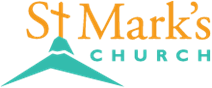 Sábado, 14 de mayo, 9:00 – 11:00am - Desayuno para hombres en Galley at the Marina, 550 Marina Pkwy, Chula Vista, CA 91910.Sábado, 14 de mayo, 9:00 AM – 11:00 am – El Desayuno de Mujeres será en la casa de Jean Lewis 2766 Degen Dr, Bonita.  Por favor, venga y traiga un plato para compartir.  RSVP: 619-475-4799Domingo 15 de mayo a las 10:20am – Presentación de Gabby Bernal de LSS Upward Bound con Mari Lizagarra y Danny Alkana.Martes, 17 de mayo a las 10 am - El representante de los Servicios Luteranos de Inmigración y Refugiados hablará en Jacobson Hall.  Por favor, únase a nosotros e invite a sus amigos.Miércoles, 18 – 21 de mayo – Asamblea del Sínodo de Pacifica.  Atenderá la Pastora Karla, Dick y Caye Bolin.Domingo 22 de mayo, 10 am - Planificación de VBS / Entrenamiento en seguridad infantil en Jacobson Hall.Domingo, 29 de mayo a las 10:20am - Fin de semana del Memorial Day e Historias de nuestras vidas Bennie Valeu.Sábado, 4 de junio⋅8:00 – 10:00am- ¡Fiesta de jardinería y limpieza!Domingo, 5 de junio ⋅10:00 – 11:00am – Un Servicio BILINGÜE para Pentecostés.  Reunión de Legacy Committee a las 12:30pm.9 de junio – 12 de junio - La pastora Karla estará fuera del país durante este tiempo.Domingo, 12 de junio⋅10:20 – 11:20am - Foro comunitario sobre venta de propiedades alrededor de la iglesia en Jacobson Hall.20-24 de junio - Escuela Bíblica de Vacaciones!!!10-15 de julio (domingo-viernes) - Campamento de confirmación (en Luther Glen) para TODOS los niños en nuestro programa de confirmación.Comuníquese con nuestra oficina si tiene alguna pregunta: (619) 427-5515 o office.stmarkscv@gmail.com